Tupaciguara, 15 de Setembro de 2021.Secretaria Municipal de ObrasÁ Sr. Alexandre BorimMemorial Descritivo de Revitalização do conjunto Paisagístico Raul Carneiro.Encaminho para apreciação o memorial Descritivo sobre as obras de Revitalização e manutenção do conjunto paisagístico Raul Carneiro, denominado Praça Raul Carneiro, Centro.Sem mais para o momento, agradeço antecipadamente, reiterando votos de estima e consideração. Atenciosamente, _________________________________________Gabriel Lourenço Borges NetoSecretário Municipal de ObrasMemorial Descritivo de Revitalização do conjunto Paisagístico Raul Carneiro.Local: Praça Raul CarneiroProprietário: Prefeitura Municipal de Tupaciguara MG.CONSIDERAÇÕES GERAISO presente memorial tem por objetivo especificar serviços e materiais de construção a serem utilizados na obra de reforma em edificação da Praça Raul Carneiro no Município de Tupaciguara-MG, conforme situação descrita no Projeto Arquitetônico.Os serviços serão executados em obediência ao projeto arquitetônico em seus menores detalhesBanheiro Público Feminino.Será realizada manutenções  hidráulicas em bacias sanitárias e cubas, bem como itens necessários  que demandem reparos para seu pleno funcionamento.A parte elétrica e de iluminação será reestruturada para funcionamento pleno.Receberá pintura cor branco gelo nas paredes e teto na parte interna.A porta externa recebera pintura na cor branca.O Piso irá permanecer o mesmo, por apresentar boas condições.Banheiro Público Masculino.Será realizada manutenções hidráulicas em bacias sanitárias e cubas, bem como itens necessários  que demandem reparos para seu pleno funcionamento.A parte elétrica e de iluminação será reestruturada para funcionamento pleno.Receberá pintura cor branco gelo nas paredes e teto na parte interna.A porta externa recebera pintura na cor branca.O Piso irá permanecer o mesmo, por apresentar boas condições.Depósito Térreo.A parte elétrica e de iluminação será reestruturada para funcionamento pleno.Receberá pintura cor branco gelo nas paredes e teto na parte interna.Será instalado piso cerâmico de tom clara com características antiderrapantes e também instalação de porta de madeira.Sala de Atendimento Pavimento Superior 1.Será instalado piso cerâmico de tom claro com características antiderrapante.A parte elétrica e de iluminação será reestruturada para funcionamento pleno.Receberá pintura cor branco gelo nas paredes e teto na parte interna.Será instalada uma porta externa e uma porta interna.A janela recebera pintura reparos.Banheiro privativo sala de atendimento 1.Será instalada bacia sanitária e cuba com bancada.Recebera piso cerâmico de tom claro com característica antiderrapante.Receberá pintura cor branco gelo na paredes e no teto na parte interna.A parte elétrica e iluminação será reestruturada para funcionamento pleno.Sala de Atendimento Pavimento Superior 2.Será instalado piso cerâmico de tom claro com características antiderrapante.A parte elétrica e de iluminação será reestruturada para funcionamento pleno.Receberá pintura cor branco gelo nas paredes e teto na parte interna.Será instalada uma porta externa e uma porta interna.A janela recebera pintura reparos.Banheiro privativo sala de atendimento 2.Será instalada bacia sanitária e cuba com bancada.Recebera piso cerâmico de tom claro com característica antiderrapante.Receberá pintura cor branco gelo na paredes e no teto na parte interna.A parte elétrica e iluminação será reestruturada para funcionamento pleno.Área de corredor e Palco.Recebera piso cerâmico de tom claro com características antiderrapante.Recebera pintura cor branco gelo nas paredes.A parte elétrica e iluminação será reestruturada para funcionamento pleno.O guarda corpo da área do palco será pintado na cor branco.Jardim externoSerá feito o plantio de grama no jardim externo parte inferior ao coreto, respeitando a espécie já existente com intuito de completar as falhas no gramado, bem como implantar espécies de forrações com finalidades paisagística.FachadaA fachada será pintada na cor branco, com detalhes verde, (cor característica da bandeira Municipal) e reparos nas esquadrias externas.A platibanda e teto do pavimento superior serão pintados na cor verde assim como a parede divisória do corredor de área comum do pavimento.Considerações FinaisA reforma se faz necessária, por se tratar de um bem importante na historia do município assim como oferecer melhorias nas condições prediais onde se encontra o Coreto da praça, tendo em vista que serão feitas melhorias no interior do prédio e parte externa para melhorias e conservação do bem, sem alterações em sua estrutura. 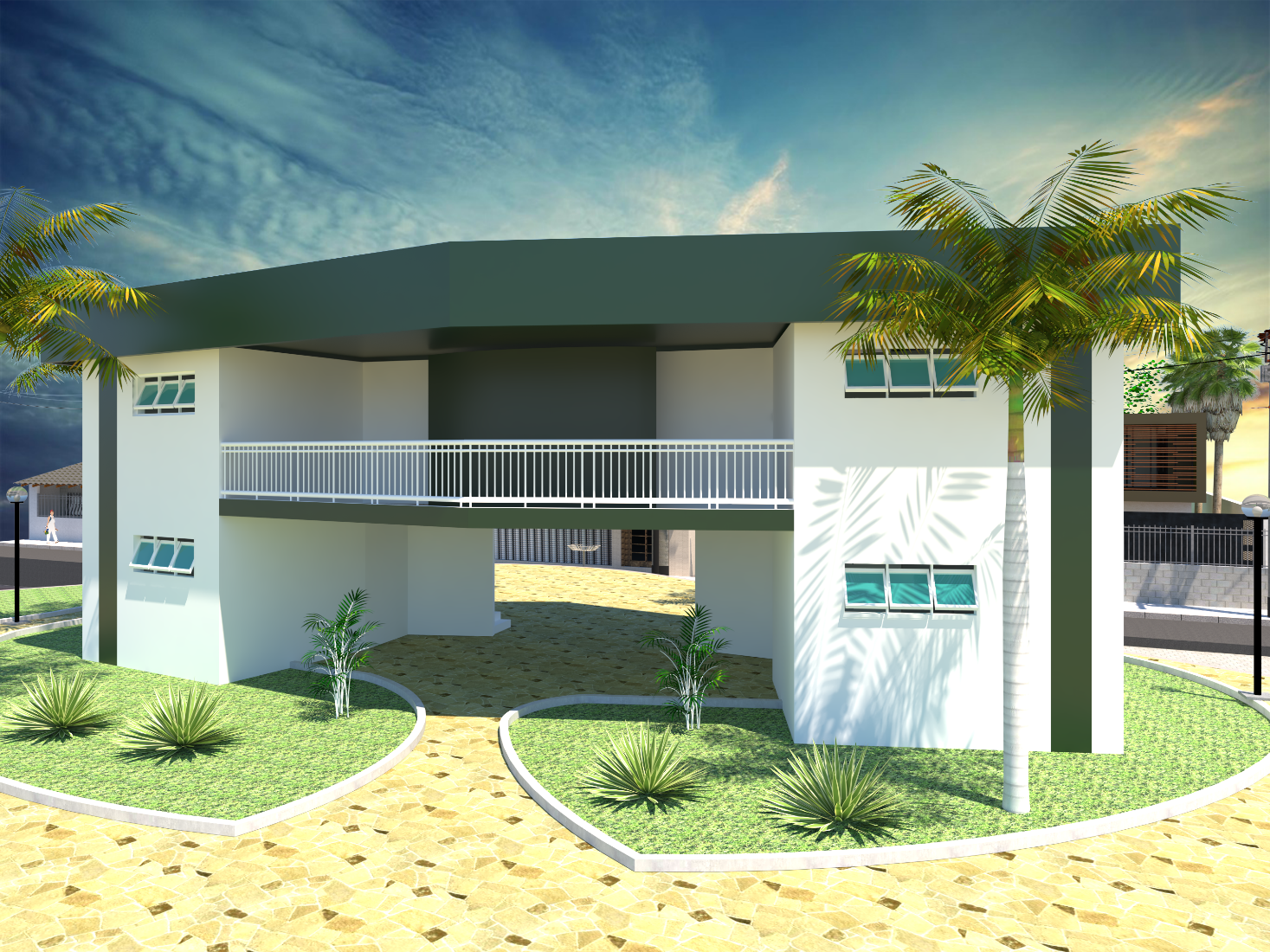 